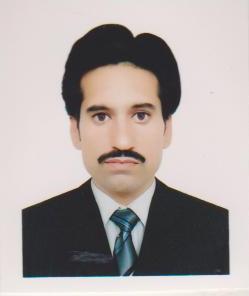 Hamid Zaman – 1851168To interview this candidate, please send your company name, vacancy, and salary offered details along with this or other CV Reference Numbers that you may have short listed from http://www.gulfjobseeker.com/employer/cvdatabasepaid.php addressing to HR Consultant on email: cvcontacts@gulfjobseekers.comWe will contact the candidate first to ensure their availability for your job and send you the quotation for our HR Consulting Fees. CAREER OBJECTIVESCAREER OBJECTIVESCAREER OBJECTIVESCAREER OBJECTIVESCAREER OBJECTIVESCAREER OBJECTIVESCAREER OBJECTIVESTo pursue a challenging and growth oriented career in an organization where I can utilize my knowledge and skills for creating value for organization and enhance my professional skills.To pursue a challenging and growth oriented career in an organization where I can utilize my knowledge and skills for creating value for organization and enhance my professional skills.To pursue a challenging and growth oriented career in an organization where I can utilize my knowledge and skills for creating value for organization and enhance my professional skills.To pursue a challenging and growth oriented career in an organization where I can utilize my knowledge and skills for creating value for organization and enhance my professional skills.To pursue a challenging and growth oriented career in an organization where I can utilize my knowledge and skills for creating value for organization and enhance my professional skills.To pursue a challenging and growth oriented career in an organization where I can utilize my knowledge and skills for creating value for organization and enhance my professional skills.To pursue a challenging and growth oriented career in an organization where I can utilize my knowledge and skills for creating value for organization and enhance my professional skills.PERSONAL INFORMATIONPERSONAL INFORMATIONPERSONAL INFORMATIONPERSONAL INFORMATIONPERSONAL INFORMATIONPERSONAL INFORMATIONPERSONAL INFORMATIONField of InterestNationalityNationalityDate of BirthMarital StatusStrengthCommunication Skills /  LanguagesData Entry Operator, Accounting  & Finance, Clerical, Sales, Cashier etc.PakistaniPakistani17-Jan-1984MarriedGood to learn and goal orientedEnglish - Urdu01 & 08 MONTHS EXPERIENCE AS DATA ENTRY OPERATOR AT AJMAN W.E.F 28/02/2015 to 22/10/201601 & 08 MONTHS EXPERIENCE AS DATA ENTRY OPERATOR AT AJMAN W.E.F 28/02/2015 to 22/10/201601 & 08 MONTHS EXPERIENCE AS DATA ENTRY OPERATOR AT AJMAN W.E.F 28/02/2015 to 22/10/201601 & 08 MONTHS EXPERIENCE AS DATA ENTRY OPERATOR AT AJMAN W.E.F 28/02/2015 to 22/10/201601 & 08 MONTHS EXPERIENCE AS DATA ENTRY OPERATOR AT AJMAN W.E.F 28/02/2015 to 22/10/201601 & 08 MONTHS EXPERIENCE AS DATA ENTRY OPERATOR AT AJMAN W.E.F 28/02/2015 to 22/10/201601 & 08 MONTHS EXPERIENCE AS DATA ENTRY OPERATOR AT AJMAN W.E.F 28/02/2015 to 22/10/2016RoleRoledata entry operatordata entry operatordata entry operatordata entry operatordata entry operatorAssignmentsAssignmentsMaking GRN (Goods Received Notes).Prepare Division Sheets according to the GRN for distribution of all items to the locations.Generating labels & stickers for each item.Maintaining workflow, implementing cost reduction & develop reporting procedures.Perform general clerical duties i.e, photocopying, faxing, mailing & filing etc.Maintain hard copy and electronic filing system.Collect & maintain PC inventory.Any other duties assigned. Making GRN (Goods Received Notes).Prepare Division Sheets according to the GRN for distribution of all items to the locations.Generating labels & stickers for each item.Maintaining workflow, implementing cost reduction & develop reporting procedures.Perform general clerical duties i.e, photocopying, faxing, mailing & filing etc.Maintain hard copy and electronic filing system.Collect & maintain PC inventory.Any other duties assigned. Making GRN (Goods Received Notes).Prepare Division Sheets according to the GRN for distribution of all items to the locations.Generating labels & stickers for each item.Maintaining workflow, implementing cost reduction & develop reporting procedures.Perform general clerical duties i.e, photocopying, faxing, mailing & filing etc.Maintain hard copy and electronic filing system.Collect & maintain PC inventory.Any other duties assigned. Making GRN (Goods Received Notes).Prepare Division Sheets according to the GRN for distribution of all items to the locations.Generating labels & stickers for each item.Maintaining workflow, implementing cost reduction & develop reporting procedures.Perform general clerical duties i.e, photocopying, faxing, mailing & filing etc.Maintain hard copy and electronic filing system.Collect & maintain PC inventory.Any other duties assigned. Making GRN (Goods Received Notes).Prepare Division Sheets according to the GRN for distribution of all items to the locations.Generating labels & stickers for each item.Maintaining workflow, implementing cost reduction & develop reporting procedures.Perform general clerical duties i.e, photocopying, faxing, mailing & filing etc.Maintain hard copy and electronic filing system.Collect & maintain PC inventory.Any other duties assigned. 06 & A HALF YEAR EXPERIENCE AS COMPUTER OPERATOR / JUNIOR ASSISTANT IN GOVT. OF KHYBER PAKHTUNKHWA HEALTH DEPARTMENT06 & A HALF YEAR EXPERIENCE AS COMPUTER OPERATOR / JUNIOR ASSISTANT IN GOVT. OF KHYBER PAKHTUNKHWA HEALTH DEPARTMENT06 & A HALF YEAR EXPERIENCE AS COMPUTER OPERATOR / JUNIOR ASSISTANT IN GOVT. OF KHYBER PAKHTUNKHWA HEALTH DEPARTMENT06 & A HALF YEAR EXPERIENCE AS COMPUTER OPERATOR / JUNIOR ASSISTANT IN GOVT. OF KHYBER PAKHTUNKHWA HEALTH DEPARTMENT06 & A HALF YEAR EXPERIENCE AS COMPUTER OPERATOR / JUNIOR ASSISTANT IN GOVT. OF KHYBER PAKHTUNKHWA HEALTH DEPARTMENT06 & A HALF YEAR EXPERIENCE AS COMPUTER OPERATOR / JUNIOR ASSISTANT IN GOVT. OF KHYBER PAKHTUNKHWA HEALTH DEPARTMENT06 & A HALF YEAR EXPERIENCE AS COMPUTER OPERATOR / JUNIOR ASSISTANT IN GOVT. OF KHYBER PAKHTUNKHWA HEALTH DEPARTMENTROLEROLECOMPUTER OPERATOR/JUNIOR ASSISTANTCOMPUTER OPERATOR/JUNIOR ASSISTANTCOMPUTER OPERATOR/JUNIOR ASSISTANTCOMPUTER OPERATOR/JUNIOR ASSISTANTCOMPUTER OPERATOR/JUNIOR ASSISTANTAssignmentsAssignmentsCompose Official letters in Computer SystemMaintain Daily Dispatch RegisterMaintain Daily Diary Register Distribution of Official letters to various health facilities & other line departmentsMaintain hard copy for future reference.Keep electronic copy in PCAny other duties assignedCompose Official letters in Computer SystemMaintain Daily Dispatch RegisterMaintain Daily Diary Register Distribution of Official letters to various health facilities & other line departmentsMaintain hard copy for future reference.Keep electronic copy in PCAny other duties assignedCompose Official letters in Computer SystemMaintain Daily Dispatch RegisterMaintain Daily Diary Register Distribution of Official letters to various health facilities & other line departmentsMaintain hard copy for future reference.Keep electronic copy in PCAny other duties assignedCompose Official letters in Computer SystemMaintain Daily Dispatch RegisterMaintain Daily Diary Register Distribution of Official letters to various health facilities & other line departmentsMaintain hard copy for future reference.Keep electronic copy in PCAny other duties assignedCompose Official letters in Computer SystemMaintain Daily Dispatch RegisterMaintain Daily Diary Register Distribution of Official letters to various health facilities & other line departmentsMaintain hard copy for future reference.Keep electronic copy in PCAny other duties assignedACADAMIC QUALIFICATIONACADAMIC QUALIFICATIONACADAMIC QUALIFICATIONACADAMIC QUALIFICATIONACADAMIC QUALIFICATIONACADAMIC QUALIFICATIONDegreeDisciplineDisciplineUniversity/InstitutionCountry/CityYearMBA (Finance)Accounting & FinanceAccounting & FinancePreston University, KohatPakistan2010B.ComAccountingAccountingKohat University of Science & TechnologyPakistan2007D.ComAccountingAccountingBoard of Technical Education, PeshawarPakistan2003MatricScienceScienceBoard of Intermediate & Secondary Education, PeshawarPakistan2001TECHNICAL SKILLSTECHNICAL SKILLSTECHNICAL SKILLSTECHNICAL SKILLSTECHNICAL SKILLSTECHNICAL SKILLSD.I.TD.I.TOne Year Computer Diploma in Information & Technology from Pakistan Institute of Computer Sciences, Rawalpindi in 2007One Year Computer Diploma in Information & Technology from Pakistan Institute of Computer Sciences, Rawalpindi in 2007One Year Computer Diploma in Information & Technology from Pakistan Institute of Computer Sciences, Rawalpindi in 2007One Year Computer Diploma in Information & Technology from Pakistan Institute of Computer Sciences, Rawalpindi in 2007Tally ERP-9Tally ERP-9Tally ERP 9 from Skill Development Council, Peshawar in 2011Tally ERP 9 from Skill Development Council, Peshawar in 2011Tally ERP 9 from Skill Development Council, Peshawar in 2011Tally ERP 9 from Skill Development Council, Peshawar in 2011SKILLSSKILLSSKILLSSKILLSSKILLSSKILLS      Attention to detail and accuracy      Communication skills      Initiative      Team work      Attention to detail and accuracy      Communication skills      Initiative      Team work      Attention to detail and accuracy      Communication skills      Initiative      Team work      Attention to detail and accuracy      Communication skills      Initiative      Team work      Attention to detail and accuracy      Communication skills      Initiative      Team work      Attention to detail and accuracy      Communication skills      Initiative      Team workREFERENCESREFERENCESREFERENCESREFERENCESREFERENCESREFERENCESReferences will be provided on demand.References will be provided on demand.References will be provided on demand.References will be provided on demand.References will be provided on demand.References will be provided on demand.Hamid Zaman – 1851168To interview this candidate, please send your company name, vacancy, and salary offered details along with this or other CV Reference Numbers that you may have short listed from http://www.gulfjobseeker.com/employer/cvdatabasepaid.php addressing to HR Consultant on email: cvcontacts@gulfjobseekers.comWe will contact the candidate first to ensure their availability for your job and send you the quotation for our HR Consulting Fees. 